Math 9		DaweName: ________________________			Chapter 7 – Data Analysis	Test Date: ________________________________________To do:7.1 – Data CollectionComplete Notes		⃝7.2 – SamplesComplete Notes		⃝7.3 – Graphing Data7.4 – Drawing Line GraphsQuiz 		⃝Chapter Assignment Handout		⃝Write Unit Test		⃝Math 9	Lesson 7.1 Data Collection	DaweWhat is data??Types of Data:Use the picture below for examples!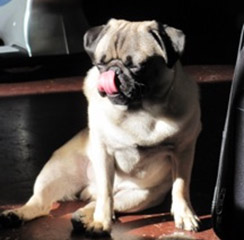 Qualitative data ____________________________________. For example:Quantitative Data is __________________________ information. It can be continuous or discrete. For example: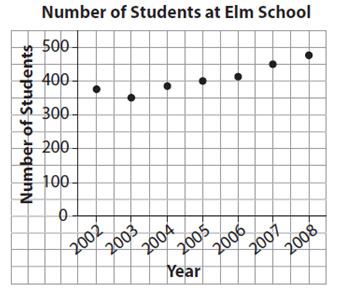 Continuous Data can use any value within a certain ____________________ and it is measured. For example:Discrete Data uses only ________________ values that we can count, not any number in a range. For example:Data collection can be done in a variety of ways. Some examples are:Math 9	Lesson 7.2 - Samples	DaweThe entire set of items from which data are collected is called the ________________________________________. For example:If all members or items of the population are used or surveyed, then the data that is collected is called a ________________________________.A _________________________ is a portion or part of the population. It is usually selected because it is not economical with respect to time and money to use the entire population. When a population is large, sampling is used to gain information about the whole population.The sample must be _____________________________________________of the population in order for us to make reliable conclusions about it.A sample should be ______________________________________________________. For a sample to be random, each member of the population should have an equal chance of being chosen. For a sample to be unbiased all groups of the population are fairly represented._________________ is the difference between the results obtained by sampling and what the real truth is about the whole population.Examples:In the following example:Identify the populationDetermine whether a sample or population should be usedA farmer grows carrots and wants to know if they are ready to harvest.A random sample of 50 students out of a school population of 750 was interviewed about their favourite type of movie. If 30 percent liked adventure movies best, approximately how many students in the school would likely have chosen adventure movies?Sampling techniques can be divided into two categories:Probability SamplingNon-probability SamplingProbability SamplingInvolves the random selection of individuals or items from a population. There are four main ways to select samples to represent a larger population under this category.Simple random sample – The individuals or items that become part of the sample are randomly selected. There are a number of ways that this selection can take place. For example:Systematic sample – every nth member of the population is selected. For example:Cluster sample – every member of a randomly drawn subdivision or segment of the total population is selected. For example:Stratified random sample – every member or different segments of the population has an equal chance of being selected. For example:Non-Probability SamplingUsually cheap and convenient but gives less reliable results and has little or no mathematical structure. There are two mains ways to select samples in this category.Convenience sample – every convenient member of the population is selected. Little or no planning goes into the selection of the sample. For example:Sample of volunteers – a researcher asks for volunteers on a particular questions he wishes to study. Only interested members of the population will participate in the sample. For example: